Blok tematyczny: MAMA I TATAKonspekt zajęć 25.05.2020Temat: Moja rodzinaPrzebieg dnia1.Moja wesoła rodzinka – osłuchanie z piosenką.https://www.youtube.com/watch?v=9CAEhPUDlA4Moja wesoła rodzinkasł. Stanisław Karaszewskimuz. Tomasz Strąk1. My rodzinę dobrą mamy,zawsze razem się trzymamy!I choć czasem czas nas goni,my – jak palce jednej dłoni!Ref. Mama, tata, siostra, brati ja – to mój mały świat!Dużo słońca, czasem grad –to wesoły jest mój świat!2. Mama zawsze kocha czule,ja do mamy się przytulę.Tata kocha, lecz inaczej,uspokaja, kiedy płaczę.Ref. Mama, tata, siostra, brat...3. Gdy napsocę i nabroję,siedzę w kącie, bo się boję!Tata skarci, pożałuje,a mamusia pocałuje!Ref. Mama, tata, siostra, brat...4. Kiedy nie ma taty, mamy,wszyscy sobie pomagamy!I choć sprzątać nie ma komu,jest wesoło w naszym domu!Ref. Mama, tata, siostra, brat... Słuchanie piosenki. Dzieci słuchają nagrania piosenki na siedząco. W tej pozycji tworzą do melodii improwizację ruchową (każde indywidualnie: głową, rękami, górną częścią tułowia).2.„Moja rodzina” – praca plastyczna. Przypominamy znaczenie słowa portret. Następnie dzieci malują portrety swoich rodziców. Pod każdym portretem przyklejają odpowiedni pasek ze słowem mama lub tata.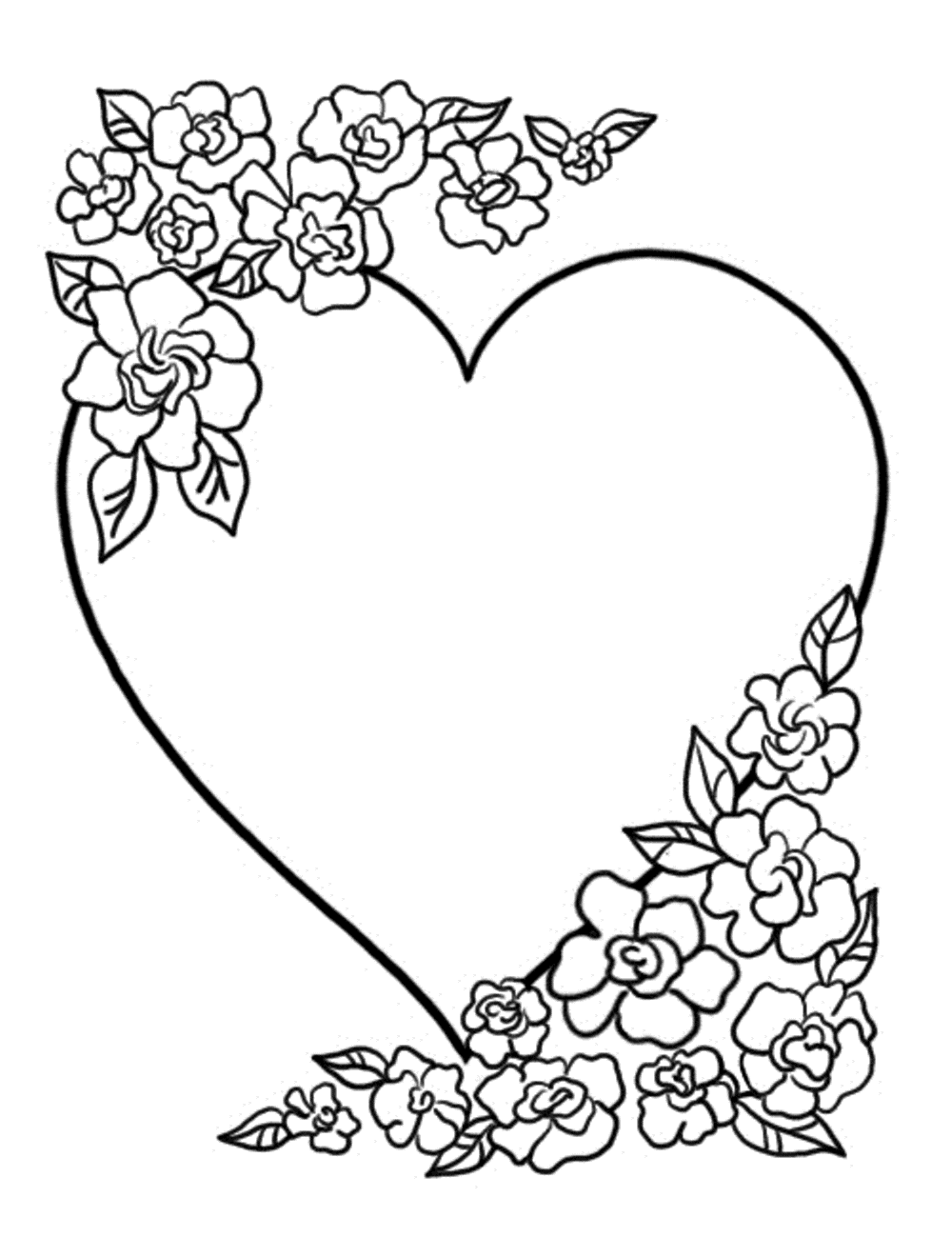 MAMA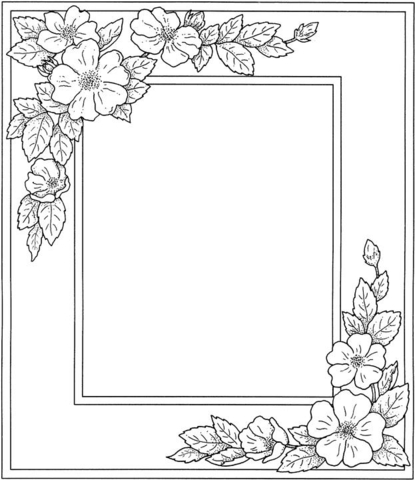 TATA3.Zadanie z wykorzystaniem karty 9 – klasyfikowanie według dwóch cech (rośliny, zwierzęta, pojazdy, instrumenty – małe i duże) oraz karty 9 A – łączenie w pary kostek z taką samą liczbą oczek.4.Tajemnicza mama – słuchanie opowiadania M. Jaworczakowej.Tajemnicza mamaMira JaworczakowaMama Tereski jest inżynierem, można ją czasem zobaczyć, jak rozmawia z robotnikami przy budowie nowego domu na rogu ulicy. Mama Jureczka pracuje w pralni, mama Zosi leczy chore dzieci, a mama Ani… no, właśnie, nie można wcale dogadać się z Anią, kim jest jej mama.– W zeszłym tygodniu była stewardessą w samolocie – powiedziała Ania.– I latała? – krzyknęli chłopcy. – Dokąd latała? Do Chin? Do Ameryki?– Nie. – pokręciła głową Ania. – Wcale nie latała.Dziwny jakiś samolot, który nigdzie nie lata.– To może w tym tygodniu poleci? – zapytali jeszcze.– W tym tygodniu? Skąd. Teraz mama jest nauczycielką.Zdziwili się, ale nic nie powiedzieli. A po jakimś czasie okazało się, że mamaAni już nie jest nauczycielką, tylko pielęgniarką w szpitalu.– Ojej! – Nie mogli tego pojąć w przedszkolu. – Twoja mama, Aniu, strasznie często zmienia pracę.Ania roześmiała się. – Wcale nie, ale moja mama może być wszystkim.– Nieprawda – orzekli chłopcy. – Zmyślasz i tyle.– Tere-fere! – dodały dziewczynki. – Pewnie, że zmyśla.Kiedyś oglądali razem książki z obrazkami. Obrazki były śliczne, na jednym– królowa z bajki w zielonej sukni, w koronie złotej na głowie.– O! – zawołała Ania. – Moja mama też ma taką!Teraz już wszyscy pukali się w czoło, patrząc na Anię. Nawet wyobrazić sobie nie można, żeby mama Ani biegła na przykład rano do tramwaju w takiej długiej, fałdzistej sukni. Zaczęli się kłócić. Całe szczęście, że pani właśnie nadeszła.Powiedziała, że wszyscy pójdą jutro do teatru. Więc zamiast dalszej kłótni wybuchła radość i zapomnieli o Ani.Na przedstawieniu najbardziej podobała się wszystkim królowa.Przerywamy czytanie i pytamy dzieci: Jak myślicie, kim była mama Ani, jaki wykonywała zawód?. Dzieci odpowiadają na pytanie – burza mózgów. Po zakończeniu burzy mózgów czytamy dalszą część opowiadania.– Taka śliczna, taka dobra – zachwycały się dziewczynki.Ania uśmiechała się bardzo zadowolona.– Zawsze jest bardzo dobra – powiedziała nagle.– Zawsze? Skąd wiesz? Ta aktorka, która grała królową…– To moja mama – wyjaśniła po prostu Ania.5.Rozmowa na temat zawodów wykonywanych przez mamy dzieci. Zadajemy dzieciom pytania: Jakie zawody wykonywały mamy dzieci z opowiadania?; Jakie zawody wykonują wasze mamy?. Dzieci odpowiadają na pytania – podają nazwę zawodu i wyjaśniają, co mama robi w pracy. 6.„Odbicie w lustrze” – zabawa ruchowa naśladowcza. Stajemy przodem do dzieci.Wykonujemy wymyślone przez siebie ruchy, gesty, miny. Dzieci, które są odbiciami w lustrze, naśladują je. Muszą być skoncentrowane, by nadążyć za zmianami.7.„Magiczny woreczek” – zabawa dydaktyczna. W worku mamy przygotowane rekwizyty: nożyczki, zmiotkę, bandaż, drewnianą łyżkę, but, samochodzik, samolocik, paletę malarską, pędzel itp. Dziecko wkłada ręce do worka i bez wyciągania przedmiotu próbuje odgadnąć jego nazwę. Gdy poda nazwę, wyjmuje i wszyscy sprawdzają, czy prawidłowo rozpoznał przedmiot.(np., bandaż) Pytamy: Kto w swojej pracy wykorzystuje bandaż?. Dzieci odpowiadają: pielęgniarka, itd.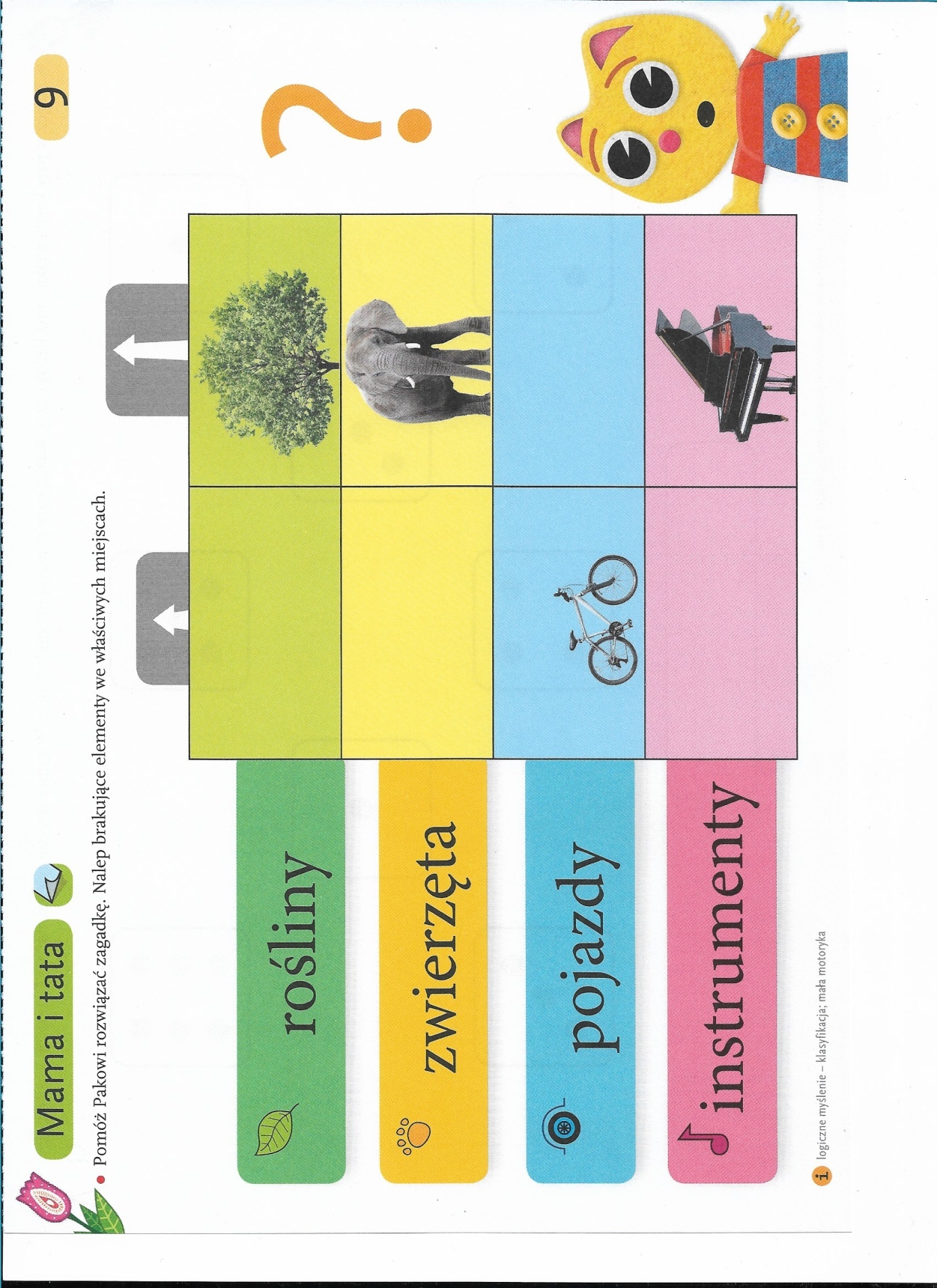 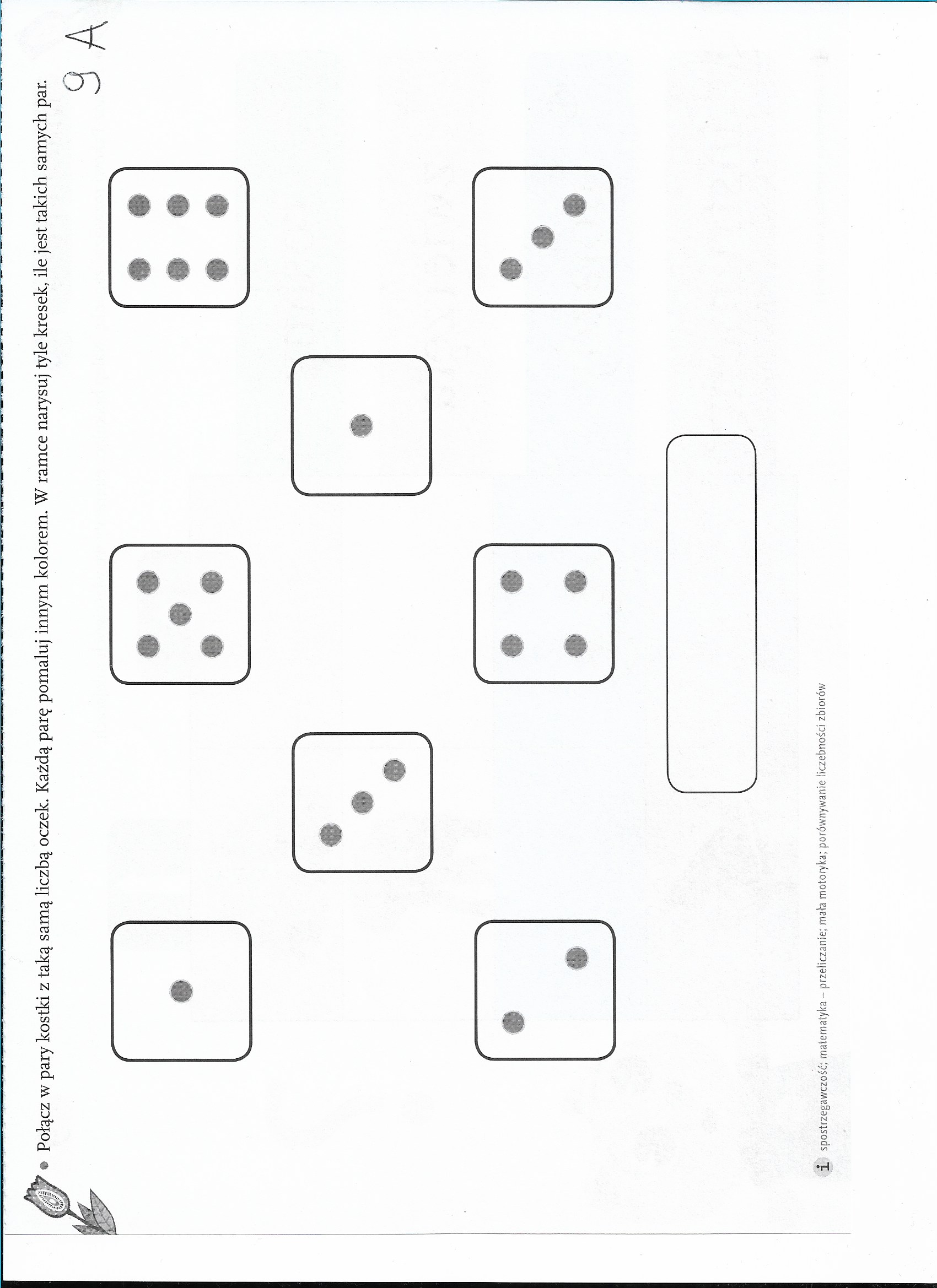 